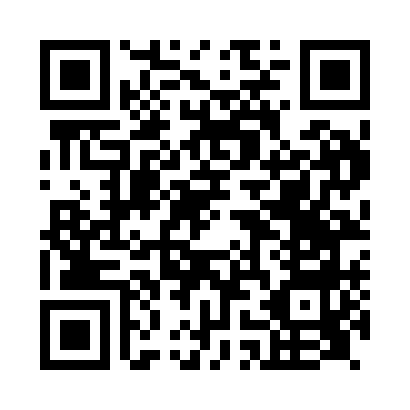 Prayer times for Cowthorpe, North Yorkshire, UKMon 1 Jul 2024 - Wed 31 Jul 2024High Latitude Method: Angle Based RulePrayer Calculation Method: Islamic Society of North AmericaAsar Calculation Method: HanafiPrayer times provided by https://www.salahtimes.comDateDayFajrSunriseDhuhrAsrMaghribIsha1Mon2:544:381:096:519:4011:252Tue2:544:391:106:519:4011:253Wed2:554:401:106:519:3911:244Thu2:554:411:106:519:3911:245Fri2:564:421:106:519:3811:246Sat2:564:431:106:509:3711:247Sun2:574:441:106:509:3711:238Mon2:584:451:116:509:3611:239Tue2:584:461:116:499:3511:2310Wed2:594:471:116:499:3411:2211Thu3:004:481:116:499:3311:2212Fri3:004:501:116:489:3211:2113Sat3:014:511:116:489:3111:2114Sun3:024:521:116:479:3011:2115Mon3:024:531:116:479:2911:2016Tue3:034:551:126:469:2811:1917Wed3:044:561:126:459:2611:1918Thu3:054:581:126:459:2511:1819Fri3:054:591:126:449:2411:1820Sat3:065:011:126:439:2211:1721Sun3:075:021:126:429:2111:1622Mon3:085:041:126:429:1911:1623Tue3:085:051:126:419:1811:1524Wed3:095:071:126:409:1611:1425Thu3:105:081:126:399:1511:1326Fri3:115:101:126:389:1311:1227Sat3:125:111:126:379:1211:1228Sun3:125:131:126:369:1011:1129Mon3:135:151:126:359:0811:1030Tue3:145:161:126:349:0611:0931Wed3:155:181:126:339:0511:08